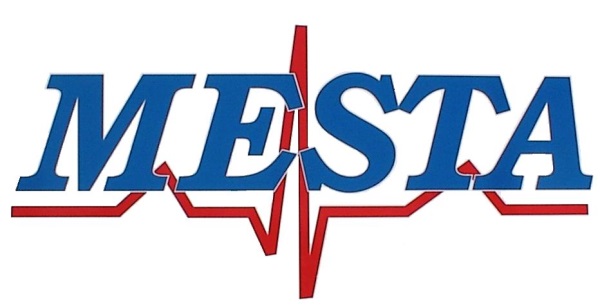 918-825-6825 Phone										        918-825-6829 FaxNOTICEPursuant to, and in accordance with Oklahoma Statues Title 25, Section 311, notice is hereby given of the regularly scheduled meeting of the Mayes Emergency Services Trust Authority at 5:00PM November 14th, 2023, at the MESTA Main Station #1, 4144 Redden Street, Pryor, Oklahoma. AGENDACall to order.Consent agendaRegular Board Meeting Minutes of October 10th, 2023Financial Statement of October 2023Claims for paymentRequest for Blanket purchase ordersTransfer of funds necessary to cover expenseAttorney reportDirector reportRegular AgendaNew Business:  Consideration and possible Board action with respect to any other matters not known about or which could not have been reasonably foreseen prior to posting the agenda.Discussion and possible Board action on a report from the Executive Director Search CommitteeDiscussion and possible Board action on approving the scheduled meeting dates of the Authority for the year 2024Discussion and election of Officers for the MESTA Board including but not limited to 1-Chair, 2-Vice Chair, 3-TreasurerDiscussion and possible Board action on displaying the memorial for John Emmen, commissioning the MESTA Wall of HonorDiscussion and possible Board action on approving payment to TC Advisors for preparation and submission of the amended form 941 as it relates to the Employee Retention Credit (ERC) specifically Q3 2020 and Q1 2021Discussion and possible Board action on approving a one time pay allowance for MESTA employeesDiscussion and possible Board action on approving the purchase of one or two ambulance(s) along with payment/finance optionsCitizens input, open to all Citizens limited to 2 minutes per individual.Adjournment.Posted November 10th, 2023Brandon Hawkins Director of MESTA